JEDILNIK  ŠOLA (29. 11. 2021 do 30. 11. 2021) 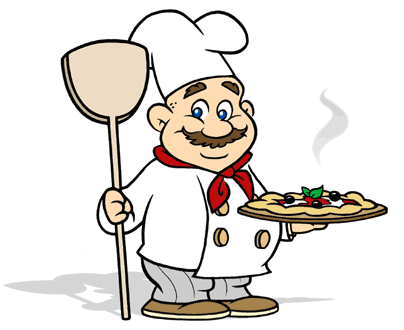 Pop. malica: plazma keksi (Alergeni: 1, 7) 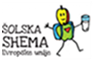 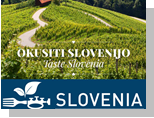 DOBER TEK!Pridržujemo si pravico do spremembe jedilnika. V vrtcu in šoli delimo nesladkan čaj, vodo.Otroci z dietami imajo prilagojen jedilnik.Jedi, obarvane zeleno, vsebujejo živila lokalnega izvora. *JABOLKO*, MLEKO - financirano iz EU Projekt »Šolska shema«PONEDELJEK: 29. 11. 2021Malica: črn kruh, zeliščni namaz, kakav	JABOLKO Alergeni: 1, 7, lahko 6, 8Kosilo: korenčkova juha, špageti, svinjski zrezki s polivko, zelena solata s koruzoAlergeni: 1, 3, 7, 12TOREK: 30. 11. 2021Malica: šolski črn, kruh, kisla smetana, marmelada, čaj, mandarina                               MLEKO  Alergeni: 1, 7, 12Kosilo: porova juha, telečji ragu, kruhova rezina, mešana solataAlergeni: 1, 3, 7, 12